,  37083 Göttingen           |  | 01.11.2019Pressemitteilung zum Brandanschlag in GoßlerstrasseDie GöLINKE/ALG-Gruppe im Rat der Stadt Göttingen verurteilt den Brandanschlag in der Nacht zum 28.10.2019 auf das linke Wohnprojekt Goßlerstraße 17/17a in Göttingen. Und auch diesmal müssen wir leider feststellen, dass die Schandtat kaum registriert wird. Dass der Vorfall einen rechten politischen Hintergrund hat scheint klar zu sein. Die gewalttätigen Übergriffe auf Linke und ihre Einrichtungen nehmen leider auch hier in Göttingen wieder zu. Wir stehen solidarisch an der Seite der Bewohner*Innen und fordern die Polizei mit Nachdruck auf, die Ermittlungen intensiv zu führen und schnellstens für Klarheit zu sorgen.Wir lassen uns aber nicht einschüchtern. Wir wehren uns auch zukünftig gegen verbale Hetze und jeglichen rechten Terror gegen linke Projekte und Strukturen. Wir stellen uns gegen alte und neue Nazis und all ihre bürgerlichen Unterstützer*innen, die den gesellschaftlichen Rechtsruck vorantreiben – sei es in den Parlamenten oder auf der Straße. „Dieser Angriff macht mich wütend und fassungslos. Von dem Feuer geht eine Gefahr für die Nachbarschaft und die Anwohner*innen aus. Die Täter*innen zerstören nicht nur das Eigentum anderer Bürger*innen, sie nehmen dabei leichtfertig in Kauf, dass Menschen zu Schaden kommen.“ sagt Ratsherr Wucherpfennig.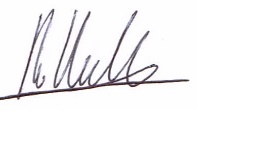 